Konkurso „Lietuvos metų gaminys – 2016“ N U G A L Ė T O J A I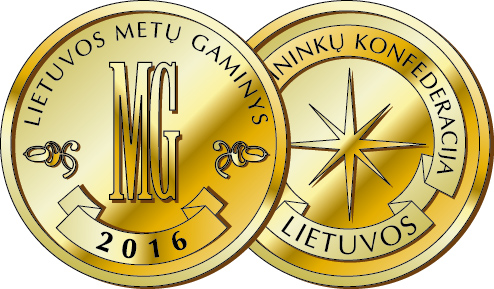 AUKSO medaliaiMAISTO PRAMONĖ – ALKOHOLINIAI GĖRIMAI, KONDITERIJA, ŽUVIES, DUONOS, GRŪDŲ, PIENO, ALAUS, MĖSOS  IR KITŲ GAMINIŲ GRUPĖSE:Armėniška duona „Lavaš“ - UAB „Kilikija“,Dražė „Makadamijos riešutai su baltuoju šokoladu ir cinamonu“ - AB „Naujoji Rūta“,Šokoladinių saldainių rinkinys „Pilies pasaka“ - UAB„ Rūta“,  TOSTE duona su spelta - UAB „Vilniaus duona“, Kepti silkių filė gabaliukai su vytintų pomidorų užtepėle - G. Kanaševičiaus PĮ „Desė“, Duona „Rugytis“ - UAB „Ukmergės duona“, „Daumantų“ pomidorų padažas „Exclusive“ - UAB „Daumantai LT“, Ekologiška viso grūdo ruginė duona - UAB „Plungės duonos kepiniai“, Užtepėlė su kalmarais ir kiaušiniais VIČI - UAB „Baltic food partners“, Koldūnai su mėsa „Khinkali“ - UAB „Orka foods“, „Gardėsio“ batonas su kefyru ir kalciu - UAB „Fazer Lietuva“, „Gardėsio“ juoda duona su viso grūdo miltais - UAB „Fazer Lietuva“, Sūris „Mozzarella Mini“ - UAB „Rokiškio pienas“, Sūris „Germanto“ Gouda - AB „Žemaitijos pienas“, Švelniai sūdytas sviestas „Dvaro“ - AB „Pieno žvaigždės“ filialas Mažeikių pieninė, SENOLIŲ grietinėlė 13% rieb. - UAB „Lukšių pieninė“,Puskietis fermentinis sūris „Old Gildija“ - AB „Pieno žvaigždės“ filialas Pasvalio sūrinė, ARCTICA plombyras vaniliniai valgomieji ledai vafliniame indelyje - UAB „Vikeda“, Belgišku šokoladu glaistytas varškės sūrelis „Pasaka“ su šokolado gabaliukais - AB „Pieno žvaigždės“ filialas Kauno pienas, „Žemaitijos“ sviestas - AB „Žemaitijos pienas“, Alus „Kalnapilis Royal Select“ - UAB „Kalnapilio – Tauro grupė“, Kaimiško dūmo kumpis, šaltai rūkytas - ŽŪB „Delikatesas“, „Dūzgės“ vytintos kiaulienos kabanosy dešrelės - AB „Krekenavos agrofirma“, Vytinta jautienos-avienos dešra „Sudžiuch“ - UAB „Armeni“, Vytinta armėniška dešra su sūriu brinza - UAB „Armeni“.APRANGOS IR TEKSTILĖS PRAMONĖS GRUPĖJE:Laisvalaikio megztinis, nepraleidžiantis vėjo, - UAB „Vilkijos gija“. MAŠINŲ IR ĮRENGIMŲ PRAMONĖS GRUPĖJE:Granulinis šildymo katilas „Antara PELL 20 plius“ - UAB „ANTARA LT“, Pramoninių šviestuvų serija „Fulmar“ - UAB „Baltled“, PET taros pūtimo mašina „ FlexBlow 6-4“ - UAB „Terekas“, Šaulių rengimo centras, panaudojant lazerinius mokomuosius ginklus - LT-5M-M4A1, LT-5M- SIG SAUER P226, LT-5M-GLOCK 17 – Kauno technologijos universiteto VŠĮ„Gynybos technologijų institutas“, Tunelinis pasterizatorius „TP-HRW 5“ - UAB „Hermis“, Manevrinis lokomotyvas TEM7A-0412 - UAB „Vilniaus lokomotyvų remonto depas“, Viryklė-orkaitė „Vienybė OVEN“ - UAB „Umega“, Stropuva „Granulinis“ katilas - UAB „Stropuva“, Lietuviška biokuro kogeneracinė jėgainė - UAB „Enerstenos grupė“,Autoklavas – pramoninė slėginė talpa - AB Mašinų gamykla „Astra“,Vagonų patraukimo robotas ROB-4537 - UAB Klaipėdos jūrų krovinių kompanija „Bega“, Modernizuotas manevrinis lokomotyvas TGM4-2662 - AB „Lietuvos geležinkeliai“. STATYBOS IR STATYBINIŲ MEDŽIAGŲ PRAMONĖS GRUPĖJE:Pėsčiųjų ir dviračių tiltas, jungiantis piliakalnį ir Pirmąjį Alytų su Senamiesčio kurortine dalimi - UAB „Alkesta“ ir UAB „Tiltų ekspertų centras“,Vilniaus tarptautinės mokyklos salė, Subačiaus g. 41- UAB „Merko statyba“, „Nordbalt“ elektros jungtis, Klaipėdos keitiklių pastotė - UAB „Merko statyba“,Vilniaus Gedimino technikos universiteto A. Gustaičio aviacijos instituto Kyviškių skrydžių praktikų bazės kilimo ir tūpimo takas - AB „Panevėžio keliai“ ir Vilniaus Gedimino technikos universitetas, Klaipėdos miesto vyriausiojo policijos komisariato pastato ir pagalbinių statinių statybos ir projektavimo darbai - AB „Panevėžio statybos trestas“, Kelio Nr. 115 Ukmergė – Molėtai ruožų rekonstrukcija - AB „Panevėžio keliai“, Alytaus miesto vandentiekio stoties Nr. 1 rekonstrukcija - UAB „Inti“, Nacionalinio fizinių ir technologijos mokslų komplekso sukūrimas - UAB „Hidrostatyba“,Nacionalinės M. Mažvydo bibliotekos rekonstrukcija - AB „YIT Kausta“, Gyvenamieji namai „Užupio etiudas“ Polocko g. Vilniuje - AB „YIT Kausta“,Lietuvos jūrų muziejaus delfinariumo rekonstrukcija, Smiltynės g. 4, Klaipėda - UAB „Kortas“, Karinių oro pajėgų aviacijos bazės II paieškos gebėjimo posto pastatas - UAB „Avona“, Radviliškio lokomotyvų depo traukos riedmenų ir keleivinių savaeigių sąstatų plovykla, Laisvės al. 17, Radviliškis - UAB „HSC Baltic“, UAB „August ir Ko“ gamykla - UAB „Ecosolit“, Klaipėdos uosto išorinio laivybos kanalo gilinimas - VĮ „Klaipėdos valstybinio jūrų uosto direkcija“, Pastato fasado Archway Tower (2 Junction Road, Archway, London N 19, Jungtinė Karalystė) rekonstrukcija - UAB „Staticus“, Lietuvos sveikatos mokslų universiteto Visuomenės sveikatos fakulteto (Tilžės g. 18, Kaunas) nauja statyba - UAB „Litcon“, Verslo centras „UNIQ“ (Goštauto g. 12, Vilnius) - UAB „Conresta“, Palangos koncertų salė - UAB „Conresta“, Panemunės tiltas, jungiantis Žemuosius Šančius su Panemune, Kaune - AB „Kauno tiltai“, Apsauginės durys „BESTA“ - UAB „Asmodas“, Grafinio betono sieniniai paviršiai - UAB „Betonika“, PropFIX – klojinių atramų taisymo įrankis - UAB „Prorentus“, Energetiškai efektyvios termožaliuzės „Collect&Reflect“ - UAB „Ardena“, Išorinė tinkuojama sudėtinė termoizoliacinė sistema ETICS SAKRET MW- ETA-10/0185 - UAB „Sakret“, Išorinė tinkuojama sudėtinė termoizoliacinė sistema ETICS SAKRET EPS- ETA-10/0064 - UAB „Sakret“,Giluminis gruntas išsitrinantiems pagrindams SAKRET GTW - UAB „Sakret“. EKOLOGIJOS IR APLINKOSAUGINĖS PRAMONĖS GRUPĖJE:Kvapų šalinimo sistemos įrengimas Klaipėdos m. nuotekų valyklos mechaninio valymo pastate - AB „Klaipėdos vanduo“,Geriamo vandens ruošimo, pilotinių bandymų stotelė - AB „Klaipėdos vanduo“, Rekonstruota Šiaulių miesto Lepšių vandenvietė - UAB „Šiaulių vandenys“, Išmetamųjų dujų valymo sistemų gamyba ir įrengimas krovininiame laive - UAB „Vakarų laivų remontas”. CHEMIJOS PRAMONĖS GRUPĖJE:Universalus valiklis Ūla be alergenų - UAB firma „Koslita“,Substratas šilauogėms ir rododendrams - AB „Rėkyva“.MEDIENOS PERDIRBIMO, BALDŲ IR POPIERIAUS PRAMONĖS GRUPĖJE:Sofa „Domino“ - UAB „Zbiga“, Čiužinys „Loniukas“ - UAB „Lonas“, Čiužinys „Duetas“ - UAB „Ausnė“,Prekybinis stendas - UAB „Senamiesčio spaustuvė“.PASLAUGŲ GRUPĖJE:Lietuvos Respublikos nacionalinis kraštovaizdžio tvarkymo planas - UAB „Urbanistika“,Laivų ištraukimo ir įtraukimo į Baltijos jūrą stoties ties Nida statybos projektas - UAB „Sweco Lietuva“, Pakeliamojo tilto per Danės upę Pilies gatvėje, Klaipėdoje, rekonstrukcijos projektas - UAB „Kelprojektas“. INFORMACINIŲ TECHNOLOGIJŲ GRUPĖJE:Išmanioji gatvių ir teritorijų apšvietimo valdymo sistema „ENCO LIGHT“ - AB „Axis Industries“. 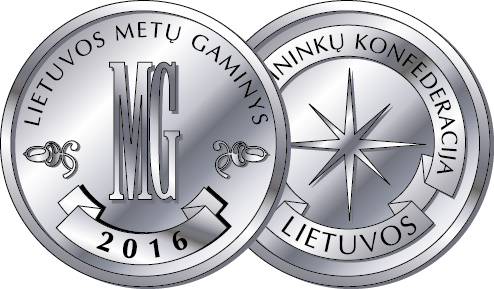 SIDABRO medaliaiSOSTINĖS batonas - UAB „Vilniaus duona“, Džiovintų uogų užkandis 1 GO - UAB „Arimex“, Aukščiausios klasės sausas pašaras šunims „Nature‘s Protection White Dogs“ - UAB „Akvatera“, Glaistytas varškės sūrelis MAGIJA Delicacy su kakava ir karamelizuotais lazdyno riešutais - AB „Žemaitijos pienas“, LED modulių serija reklaminiam apšvietimui „Crown OPTO X “ - UAB Baltled“,Šildymo katilas „Vienybė 16A“ - UAB „Umega“, Statybvietės uždangalas - tentas su metaline Furnitūra - Gikniaus įmonė „Kaukas“, Dvikomponentė hidroizoliacinė mastika SAKRET TCM - UAB „Sakret“, Vandens kondicionierius pH water Power - UAB „Nando“, Akvarelės sąsiuvinis PRO - UAB „Smiltainis ir Ko“, Aplikacija „Kaizen idėjų bankas“ - AB „Axis Industries“. ***2016 metais iš viso suteikti 92 medaliai. Iš jų 81 aukso ir 11 sidabro.